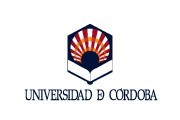 ACEPTACION DE BECADATOS DEL BENEFICIARIODATOS DE LA MOVILIDADDATOS DE LA FINACIACIÓN La persona beneficiaria anterior ACEPTA la beca que le ha sido concedida en relación a la convocatoria de Programa UCO Global. Becas UCO Global Máster 2021-2022 para la realización de estancias para elaboración de TFM o para prácticas internacionales en másteres oficiales de más de 60 créditos, y estancias de estudios 2022-23 comprometiéndose al cumplimiento de las obligaciones recogidas en la Artículo 8. Obligaciones de las personas beneficiarias. El hecho de no satisfacer esta condición podría suponer la pérdida, y en su caso, la devolución de los gastos no justificados, y/o la exclusión del programa.Con la firma de este documento, la persona beneficiaria da su consentimiento, expresamente, a que la Universidad pueda hacer uso de los datos recogidos en el mismo, con la finalidad de tramitar el pago de la beca, así como para posibles informaciones que la Universidad considere de interés.El/la beneficiario/aFdo._______________________________ENTREGAR POR SEDE ELECTRÓNICA, DIRIGIDO A: Oficina de Relaciones InternacionalesApellidosNombreDNI-NIFE-mail (UCO)E-mail (UCO)Titulación y Centro UCODirecciónCódigo PostalPoblaciónPoblaciónTeléfono fijoTeléfono móvilTeléfono móvilFecha inicio estanciaFecha fin estanciaEntidad de destinoPaís de destinoTipo de Beca TFM o prácticas Europa 850€Resto de destinos 2.500€Estancia de estudios 5.500€(exención matrícula)Estancia de estudios 5.500€(exención matrícula)Estancia de estudios (Japón) 6.000€ (exención matrícula)El pago de la beca se realizará mediante abono la siguiente cuenta, abierta a nombre del beneficiario de la beca en una entidad bancaria española:El pago de la beca se realizará mediante abono la siguiente cuenta, abierta a nombre del beneficiario de la beca en una entidad bancaria española:El pago de la beca se realizará mediante abono la siguiente cuenta, abierta a nombre del beneficiario de la beca en una entidad bancaria española:El pago de la beca se realizará mediante abono la siguiente cuenta, abierta a nombre del beneficiario de la beca en una entidad bancaria española:El pago de la beca se realizará mediante abono la siguiente cuenta, abierta a nombre del beneficiario de la beca en una entidad bancaria española:El pago de la beca se realizará mediante abono la siguiente cuenta, abierta a nombre del beneficiario de la beca en una entidad bancaria española:El pago de la beca se realizará mediante abono la siguiente cuenta, abierta a nombre del beneficiario de la beca en una entidad bancaria española:El pago de la beca se realizará mediante abono la siguiente cuenta, abierta a nombre del beneficiario de la beca en una entidad bancaria española:El pago de la beca se realizará mediante abono la siguiente cuenta, abierta a nombre del beneficiario de la beca en una entidad bancaria española:El pago de la beca se realizará mediante abono la siguiente cuenta, abierta a nombre del beneficiario de la beca en una entidad bancaria española:El pago de la beca se realizará mediante abono la siguiente cuenta, abierta a nombre del beneficiario de la beca en una entidad bancaria española:El pago de la beca se realizará mediante abono la siguiente cuenta, abierta a nombre del beneficiario de la beca en una entidad bancaria española:IBANEntidadEntidadOficinaOficinaOficinaD.C.D.C.CuentaCuentaCuentaCuentaESEl citado pago se realizará en dos plazos, según lo indicado en DECIMO PRIMERA. Condiciones de pago de las Bases reguladoras para la concesión de Becas de movilidad internacional para alumnado de Másteres oficiales.El citado pago se realizará en dos plazos, según lo indicado en DECIMO PRIMERA. Condiciones de pago de las Bases reguladoras para la concesión de Becas de movilidad internacional para alumnado de Másteres oficiales.El citado pago se realizará en dos plazos, según lo indicado en DECIMO PRIMERA. Condiciones de pago de las Bases reguladoras para la concesión de Becas de movilidad internacional para alumnado de Másteres oficiales.El citado pago se realizará en dos plazos, según lo indicado en DECIMO PRIMERA. Condiciones de pago de las Bases reguladoras para la concesión de Becas de movilidad internacional para alumnado de Másteres oficiales.El citado pago se realizará en dos plazos, según lo indicado en DECIMO PRIMERA. Condiciones de pago de las Bases reguladoras para la concesión de Becas de movilidad internacional para alumnado de Másteres oficiales.El citado pago se realizará en dos plazos, según lo indicado en DECIMO PRIMERA. Condiciones de pago de las Bases reguladoras para la concesión de Becas de movilidad internacional para alumnado de Másteres oficiales.El citado pago se realizará en dos plazos, según lo indicado en DECIMO PRIMERA. Condiciones de pago de las Bases reguladoras para la concesión de Becas de movilidad internacional para alumnado de Másteres oficiales.El citado pago se realizará en dos plazos, según lo indicado en DECIMO PRIMERA. Condiciones de pago de las Bases reguladoras para la concesión de Becas de movilidad internacional para alumnado de Másteres oficiales.El citado pago se realizará en dos plazos, según lo indicado en DECIMO PRIMERA. Condiciones de pago de las Bases reguladoras para la concesión de Becas de movilidad internacional para alumnado de Másteres oficiales.El citado pago se realizará en dos plazos, según lo indicado en DECIMO PRIMERA. Condiciones de pago de las Bases reguladoras para la concesión de Becas de movilidad internacional para alumnado de Másteres oficiales.El citado pago se realizará en dos plazos, según lo indicado en DECIMO PRIMERA. Condiciones de pago de las Bases reguladoras para la concesión de Becas de movilidad internacional para alumnado de Másteres oficiales.El citado pago se realizará en dos plazos, según lo indicado en DECIMO PRIMERA. Condiciones de pago de las Bases reguladoras para la concesión de Becas de movilidad internacional para alumnado de Másteres oficiales.